Accessibility Guide for Park Viewinfo@park-view-bridlington.co.uk, 01262672140, www.park-view-bridlington.co.ukContact for accessibility enquiries: Karen HolmesWelcomePark View is situated in a superb location on the North Side of Bridlington, opposite lovely flower gardens and with easy access to the Town Centre and all amenities.Fully licensed and family run with a reputation for high standards of hospitality, comfort and homeliness.A two minute walk to the sandy beaches, seafront promenades and a five minute walk to the town centre and harbour.We offer a Spacious Dining Room, Sun-lounge, TV Lounge and Bar. A choice of Spacious En-suite Premium, Double and Twin-bedded first and second floor rooms.Flat screen TV, Tea and Coffee making facilities in all rooms.Serving a High Standard of good quality Breakfast and Evening meals. At a Glance Level Access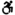 There is level access from the main entrance to:Dining TableGuest lounge/BarBar/Lounge Bedrooms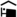 We have non-allergic bedding. Hearing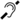 The fire alarm has flashing lights.The (bedroom) TVs have subtitles. General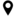 Staff are available 24 hours a day.We have emergency evacuation procedures for disabled visitors.Getting herePark View
9-11 Tennyson Avenue
Bridlington
YO15 2EU
 Travel by public transport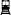 You can get to Park View by bus and train.The small Bus Station is situated within easy access and an approximate walk of 6 minutes and close to Bridlington Town Centre. In a taxi the journey would take approxiamtely 3 minutes The bus stop is 0.3 miles / 0.5 km from Park View.The nearest train station is Bridlington Train Station. The train station is 0.7 miles / 1.1 km from Park View.To walk to the Park View from Bridlington train station would take approximately 12 minutes or approximately 6 minutes in a taxi. Travel by taxi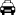 You can get a taxi with First Line Taxi's by calling 01262 400150.You can get a taxi with Arrow Taxi's by calling 01262 400200. Parking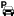 There is parking near the venue. The parking is less than 50 metres from the main entrance. Parking is free.There is a drop-off point at the main entrance. The drop-off point has a dropped kerb.From the car park to the entrance, there is level access. Open pathway from roadside and parking area to the door.Arrival Path to main entrance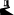 From the street to the main entrance, there is level access. Main entrance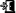 The main entrance has level access.The door is 940mm wide.The main door is side hung and manual.Side opening door into entrance hall/sun lounge seating area.Getting around inside Bedrooms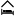 All bedrooms have windows.Bedrooms have ceiling lights, floor standing lights, bedside lamps, spot lights and natural daylight.Lights are LED and energy saving. TVs have subtitles.All bedrooms are non-smoking.We have non-allergic bedding.All bedrooms have fitted carpets.We can give details of our cleaning products on request.All bedrooms are ensuite.We have bathrooms with a separate shower.We have bathrooms with a bath. Lounge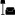 Guest lounge/BarFrom the main entrance to the lounge, there is level access. The route is 770mm wide, or more. The door is 770mm wide.Doorway leads into a large and spacious open lounge/bar area with seating throughout Bar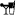 Bar/LoungeFrom the main entrance to the bar, there is level access. The route is 770mm wide, or more.The door is 770mm wide. Place to eat and drink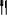 Dining roomFrom the main entrance to the dining area, there is level access. The route is 820mm wide, or more. The door is 820mm wide.To get to a table, there are no steps.If you need table service, staff can help you.The route through the dining area is 800mm wide, or more.There is background music.The table and plates have high colour contrast.We cater for sugar free (diabetic), vegetarian, gluten free (celiacs) and low fat specific diets.Individual dietary requirements discussed as appropriateCustomer care supportAccessibility equipmentWe have an area to charge mobility scooters and battery powered wheelchairs.Situated in the entrance hallwayYou can hire mobility equipment from Woodcock Mobility by calling 01262 675243.You can hire mobility equipment from Eden Mobility by calling 01262 410163.Emergency evacuation proceduresThe fire alarm has flashing lights.Available only in room 2 - Premium Double room and also Room 3 - Twin RoomCustomer care supportStaff are available 24 hours a day.Proprietors available at all times for provision of assistance or information/advice as appropriateGuide last updated: 5 March 2021